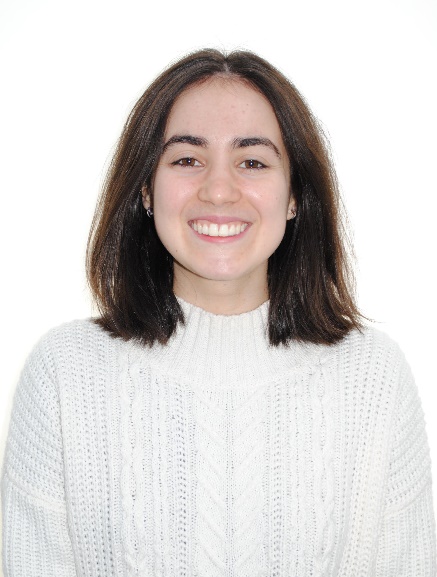 Lucía Rodríguez TrujilloGranada, España630 28 64 61 | ugr.trujillo@gmail.comPERFILEstudiante en el último curso de Traducción e Interpretación por la Universidad de Granada con experiencia en vivir en ambientes internacionales y dar clase de idiomas. Busco continuar mi interés por la enseñanza y los idiomas, y mejorar mi conocimiento y habilidades.IDIOMASInglés: Fluido (C1-C2) Chino mandarin: HSK 3 (B1).Italiano: A2. Español: Lengua maternaEDUCACIÓNUniversidad de East Anglia (UEA), Reino Unido - Erasmus+                     Sept 2019 – Jun 2020Departamento de política, filosofía, lenguaje y comunicación. Cursos en: Interpretación de conferencias y en los servicios públicos; traducción especializada (técnica, literaria y científica) al inglés y al español; lenguaje, cultura y comunicación.Universidad de Granada (UGR)Grado en Traducción e Interpretación                                                          Sept 2016 – Jun 2019Especialidad en español, inglés y chino. Instituto Internacional de Idiomas, Shanghái                                                  Veranos 2018 - 2019Beca “Campamento de Primavera” en la Universidad de Pekín                              Abr 2017Dos semanas de inmersión lingüística.Bachillerato con matrícula de honor.                                                              Sept 2014 – Jun 2016Rama de humanidades: historia del arte, inglés, latín, griego, literatura y filosofía.EXPERIENCIA RELEVANTE(Actualmente) Curso de profesora de inglés: 140-horas Premier TEFL.(Actualmente) Traductora en el proyecto Al Desnudo, un libro de poemas del español al inglés.Subtitulación en italiano y español para el proyecto SAAM -Subtitling for Access to Audio-visual Media- (Ene – Mar 2020).Traductora del Proyecto: Guía para visitantes de la Catedral de Norwich (Ene 2020).Revisora en la revista La Taberna de la UEA (Dic 2019).Interprete simultánea al inglés en un curso de lingüística impartido en español en la UEA (Oct – Dic 2019). Profesora de inglés en Shanghái, China (Jul 2019 – Oct 2019 / Jun 2018 – Sept 2018).Seminario: Creando arte accesible “Making art accessible” en el Encuentro Nacional de Estudiantes de Traducción e Interpretación -ENETI- (Abr 2019).                                                               Miembro en la simulación del Parlamento Europeo -MEU Granada- (Mar 2018).    Profesora de español en Granada (Ene 2018- Abr 2018).HABILIDADES CLAVE- Habilidades de comunicación: mis prácticas de interpretación y traducción me transformaron en una gran comunicadora acostumbrada a lidiar con problemas culturales y de lenguaje.- Liderazgo: Durante la simulación del Parlamento Europeo (MEU) aprendí a representar los intereses de una comunidad y cómo liderar un grupo para producir medidas efectivas.- Trabajo en equipo: durante el Erasmus +; equipos de traducción; trabajo con otros intérpretes, equipo de traducción de Al Desnudo, etc.  AFICCIONES E INTERESESEn mi tiempo libro disfruto dibujando con acuarelas, leyendo, escribiendo y practicando yoga y meditación. REFERENCIAS Referencias disponibles a petición.